Proposiciones con Punto de Acuerdo correspondientes a la Décima Sexta Sesión del Primer Período Ordinario de Sesiones, del Primer Año de Ejercicio Constitucional de la Sexagésima Segunda Legislatura del Congreso del Estado Independiente, Libre y Soberano de Coahuila de Zaragoza.8 de Junio del año 2021.Proposiciones de Grupos Parlamentarios, Fracciones Parlamentarias y Diputadas y Diputados:A.- Proposición con Punto de Acuerdo que presenta la Diputada Martha Loera Arámbula, conjuntamente con las Diputadas y Diputados integrantes del Grupo Parlamentario “Miguel Ramos Arizpe”, del Partido Revolucionario Institucional, “Con el objeto de exhortar a los 38 Municipios del Estado de Coahuila, a que en la medida de sus posibilidades, realicen las acciones necesarias para hacer la revisión técnica de las coladeras, registros de agua, drenajes y en general de la infraestructura urbana para efectos de detectar y corregir posibles peligros para las  y los peatones, en especial aquellos que pertenecen a grupos en situación de vulnerabilidad como: niñas y niños, personas de la tercera edad y personas con discapacidad, entre otros”.De urgente y Obvia ResoluciónB.- Proposición con Punto de Acuerdo que presenta la Diputada Teresa de Jesús Meraz García, conjuntamente con las Diputadas y el Diputado integrantes del Grupo Parlamentario “Movimiento de Regeneración Nacional” del Partido MORENA, “Para que, en la medida de sus posibilidades, ilumine los recintos Venustiano Carranza y Miguel Ramos Arizpe con los colores correspondientes a la Comunidad LGBT, y que se haga el mismo exhorto al Gobierno del Estado de Coahuila para que se sumen a este simbolismo el 28 de junio de cada año, así como a los 38 cabildos municipales”.De urgente y Obvia ResoluciónC.- Proposición con Punto de Acuerdo que presenta el Diputado Rodolfo Walss Aurioles, conjuntamente con las Diputadas integrantes del Grupo Parlamentario “Carlos Alberto Páez Falcón”, del Partido Acción Nacional, “Con objeto de que este H. Pleno solicite al Titular del Ejecutivo del Estado, que realice todas las acciones necesarias para que, a la brevedad, se cubran todos los adeudos que se mantienen con la Dirección de Pensiones de los Maestros y con su Servicio Médico. Asimismo, que se envíe un atento exhorto a la Fiscalía Especializada en Delitos por Hechos de Corrupción para agilizar las carpetas de investigación relacionadas con los desfalcos y actos de corrupción en perjuicio de las instituciones de seguridad social del magisterio coahuilense”. De urgente y Obvia ResoluciónD.- Proposición con Punto de Acuerdo que presenta la Diputada Yolanda Elizondo Maltos, de la Fracción Parlamentaria “Evaristo Pérez Arreola”, del Partido Unidad Democrática de Coahuila “Por el que se exhorta a la Secretaría de Economía, a la Secretaría del Trabajo y Previsión Social y a la Comisión Federal de Electricidad del Gobierno Federal a que inspeccionen, evalúen, supervisen y en caso de incumplir, se sancione a las empresas mineras que no tomen las medidas de seguridad para proteger y salvaguardar las vidas de los mineros y así evitar la repetición histórica de desastres dentro de las minas de carbón que tanto han causado dolor y sufrimiento a las familias en la Región Carbonífera en Coahuila”.De urgente y Obvia ResoluciónE.- Proposición con Punto de Acuerdo que presenta la Diputada Lizbeth Ogazón Nava, conjuntamente con las Diputadas y el Diputado integrantes del Grupo Parlamentario “Movimiento de Regeneración Nacional” del Partido MORENA, “Para que se envíe atento exhorto al Gobierno Municipal de Saltillo, con el objeto de solicitar más presencia policiaca en la Colonia Parajes de Santa Elena, con el fin de evitar el incremento de robos registrados”.De urgente y Obvia ResoluciónF.- Proposición con Punto de Acuerdo que presenta la Diputada Edna Ileana Dávalos Elizondo, conjuntamente con las Diputadas y Diputados integrantes del Grupo Parlamentario “Miguel Ramos Arizpe”, del Partido Revolucionario Institucional, “Con el objeto de solicitar de manera respetuosa a la Secretaría de Hacienda y Crédito Público, así como a la Secretaría de Comunicaciones y Transportes, para que eroguen los recursos necesarios para garantizar que la Agencia Federal de Aviación Civil, cuente de forma permanente con los recursos suficientes para operar de manera óptima y México recupere la categoría 1 en materia de seguridad aérea”.De urgente y Obvia ResoluciónG.- Proposición con Punto de Acuerdo que presenta la Diputada Martha Loera Arámbula, conjuntamente con las Diputadas y Diputados integrantes del Grupo Parlamentario “Miguel Ramos Arizpe”, del Partido Revolucionario Institucional, “Con el objeto de exhortar respetuosamente a la fiscalía general de la república así como a la secretaría de seguridad y protección ciudadana para que implementen las medidas necesarias para prevenir, investigar y sancionar las redes de abuso sexual infantil que han sido denunciadas por organismos de la sociedad civil”.H.- Proposición con Punto de Acuerdo que presenta la Diputada Lizbeth Ogazón Nava, conjuntamente con las Diputadas y el Diputado integrantes del Grupo Parlamentario “Movimiento de Regeneración Nacional” del Partido MORENA, “Para que se envíe atento exhorto a los 38 Municipios del Estado de Coahuila de Zaragoza, con el objeto de que se realicen nuevas políticas públicas, para reducir el índice de peatones lesionados por vehículos”. De urgente y Obvia ResoluciónPROPOSICIÓN CON PUNTO DE ACUERDO QUE PRESENTA LA DIPUTADA MARTHA LOERA ARÁMBULA,  CONJUNTAMENTE CON LAS DIPUTADAS Y LOS DIPUTADOS DEL GRUPO PARLAMENTARIO "MIGUEL RAMOS ARIZPE", DEL PARTIDO REVOLUCIONARIO INSTITUCIONAL, CON EL OBJETO DE EXHORTAR A LOS 38 MUNICIPIOS DEL ESTADO DE COAHUILA A QUE EN LA MEDIDA DE SUS POSIBILIDADES, REALICEN LAS ACCIONES NECESARIAS PARA HACER LA REVISIÓN TÉCNICA DE LAS COLADERAS, REGISTROS DE AGUA, DRENAJES Y EN GENERAL DE LA INFRAESTRUCTURA URBANA PARA EFECTOS DE DETECTAR Y CORREGIR POSIBLES PELIGROS PARA LAS  Y LOS PEATONES, EN ESPECIAL AQUELLOS QUE PERTENECEN A GRUPOS EN SITUACIÓN DE VULNERABILIDAD COMO: NIÑAS Y NIÑOS, PERSONAS DE LA TERCERA EDAD Y PERSONAS CON DISCAPACIDAD, ENTRE OTROS.H. PLENO DEL CONGRESO DEL ESTADODE COAHUILA DE ZARAGOZA.P R E S E N T E.-La suscrita, conjuntamente con las Diputadas y Diputados integrantes del Grupo Parlamentario “Miguel Ramos Arizpe”, del Partido Revolucionario Institucional, con fundamento en lo dispuesto por los artículos 21 fracción VI, 179, 180, 181, 182 y demás relativos de la Ley Orgánica del Congreso del Estado Independiente, Libre y Soberano de Coahuila de Zaragoza, así como los artículos 16 fracción IV, 45 fracción IV, V y VI del Reglamento Interior y de Prácticas Parlamentarias del Congreso del Estado Libre e Independiente de Coahuila de Zaragoza nos permitimos presentar a esta Soberanía, nos permitimos presentar a esta Soberanía la presente Proposición con Punto de Acuerdo, solicitando sea considerada de urgente y obvia resolución en base a las siguientes:EXPOSICIÓN DE MOTIVOSEn México como en muchos otros países del mundo, se vivió entre las décadas de 1950 a 1980,  procesos acelerados de industrialización, lo que generó la movilidad masiva de las personas del campo a la ciudad. Esta situación trajo como consecuencia el crecimiento de las ciudades, en muchos casos sin una correcta planeación y distribución de los espacios, y sin una adecuación de los servicios públicos que tuvieron poco tiempo para adaptarse a los cambios demográficos. En ese sentido, todavía hasta el día de hoy podemos observar algunas partes de la infraestructura urbana en los municipios del Estado que no están diseñados para darle una movilidad completa, libre y segura a las y los peatones que forman parte de algún grupo en situación de vulnerabilidad como lo son: niños y niñas, personas adultas mayores y personas con discapacidad. Los escalones y banquetas demasiado altos, las aceras angostas y de difícil acceso, las calles con obstáculos y las coladeras, drenajes y alcantarillados con aperturas muy grandes, son sólo algunos de los problemas que estas personas en situación de vulnerabilidad deben enfrentar día con día para poder realizar sus actividades cotidianas. Uno de los problemas más grandes que se pueden observar en las ciudades son las coladeras y registros de drenaje sin tapas, o con tapas en mal estado, o bien con aperturas muy grandes que pueden constituir un peligro latente para todas las personas, pero en especial para niños pequeños o personas con alguna dificultad motriz. Por ejemplo, la diputada Laura Francisca Aguilar Tabares, hace varias sesiones nos refirió en esta tribuna el caso de un niño que cayó en una de estas coladeras en mal estado, en el municipio de Torreón.  Como este hay muchos otros casos y desgraciadamente no se lleva a cabo un registro especial de este tipo de accidentes salvo los que llegan a medios noticiosos por la gravedad de los mismos. En el caso específico de los desagües y de las coladeras, queda claro que su función es evitar que las calles se inunden y, en la mayoría de los casos, sus aperturas o espacios entre ellas son muy amplios, a fin de que la basura acumulada no pueda taparlas. Es lógico que el diseño se haya pensado en términos de su efectividad frente a las lluvias, sin embargo poco se pensó en los peligros que podía suponer para los peatones. En la actualidad es necesario que la infraestructura urbana, en especial drenajes, coladeras, registros y otros similares, se piense no sólo en términos de la efectividad, sino también a partir de la seguridad que puedan generar a las personas, sobretodo a aquellas que por sus condiciones se consideran como grupo en situación de vulnerabilidad. Sabemos que la mayoría de los municipios del Estado han hecho grandes esfuerzos para convertirse en poblaciones y ciudades incluyentes. Desde luego, reconocemos su trabajo en favor de la ciudadanía, pero a la vez queremos hacer un atento llamado a los ayuntamientos  para que revisen y evalúen de manera periódica su infraestructura pública, y en la medida de sus posibilidades, conforme a los estudios técnicos correspondientes, detecten y corrijan los posibles peligros para la seguridad de las y los peatones.A veces pequeñas acciones pueden generar grandes cambios para las personas que en verdad lo necesitan. Garantizar la seguridad de quienes son más vulnerables es una tarea que como autoridades no podemos dejar de lado, pues al hacerlo, traicionaríamos los principios de equidad y justicia social que son el soporte del estado constitucional de derecho.Por lo anteriormente expuesto y fundado, se presenta ante este Honorable Pleno del Congreso, solicitando sea tramitado como de urgente y obvia resolución el siguiente:PUNTO DE ACUERDOÚNICO.- Se exhorta respetuosamente a los 38 municipios del Estado de Coahuila a que en la medida de sus posibilidades, realicen las acciones necesarias para hacer la revisión técnica de las coladeras, registros de agua, drenajes y en general de la infraestructura urbana para efectos de detectar y corregir posibles peligros para las y los peatones, en especial aquellos que pertenecen a grupos en situación de vulnerabilidad como: niñas y niños, personas de la tercera edad y personas con discapacidad, entre otros.A T E N T A M E N T ESaltillo, Coahuila de Zaragoza, 8 de junio de 2021DIP.  MARTHA LOERA ARÁMBULADEL GRUPO PARLAMENTARIO “MIGUEL RAMOS ARIZPE”, DEL PARTIDO REVOLUCIONARIO INSTITUCIONALCONJUNTAMENTE CON LAS DEMAS DIPUTADAS Y LOS DIPUTADOS INTEGRANTES DELGRUPO PARLAMENTARIO “MIGUEL RAMOS ARIZPE”,DEL PARTIDO REVOLUCIONARIO INSTITUCIONAL.ESTA HOJA FORMA PARTE DE LA PROPOSICIÓN CON PUNTO DE ACUERDO QUE PRESENTA LA DIPUTADA, MARTHA LOERA ARÁMBULA  CONJUNTAMENTE CON LAS DIPUTADAS Y LOS DIPUTADOS DEL GRUPO PARLAMENTARIO "MIGUEL RAMOS ARÍZPE", DEL PARTIDO REVOLUCIONARIO INSTITUCIONAL, CON EL OBJETO DE EXHORTAR A LOS 38 MUNICIPIOS DEL ESTADO DE COAHUILA A QUE EN LA MEDIDA DE SUS POSIBILIDADES, REALICEN LAS ACCIONES NECESARIAS PARA HACER LA REVISIÓN TÉCNICA DE LAS COLADERAS, REGISTROS DE AGUA, DRENAJES Y EN GENERAL DE LA INFRAESTRUCTURA URBANA PARA EFECTOS DE DETECTAR Y CORREGIR POSIBLES PELIGROS PARA LAS  Y LOS PEATONES, EN ESPECIAL AQUELLOS QUE PERTENECEN A GRUPOS EN SITUACIÓN DE VULNERABILIDAD COMO: NIÑAS Y NIÑOS, PERSONAS DE LA TERCERA EDAD Y PERSONAS CON DISCAPACIDAD, ENTRE OTROS.Proposición con punto de acuerdo que presenta la Diputada Teresa de Jesús Meraz García, conjuntamente con las Diputadas y él Diputado integrantes del grupo parlamentario movimiento de regeneración nacional del partido morena, para que se envíe un exhorto al Congreso del Estado de Coahuila, para que, en la medida de sus posibilidades, ilumine los recintos Venustiano Carranza y Miguel Ramos Arizpe con los colores correspondientes a la Comunidad LGBT, y que se haga el mismo exhorto al Gobierno del Estado de Coahuila para que se sumen a este simbolismo el 28 de junio de cada año, así como a los 38 cabildos municipalesH. PLENO DEL CONGRESO DEL ESTADODE COAHUILA DE ZARAGOZAPRESENTE.-La suscrita,  Diputada Teresa de Jesús Meraz García, conjuntamente con las demás Diputadas y Diputado integrantes del Grupo Parlamentario movimiento de regeneración nacional, del Partido morena, con fundamento en lo dispuesto por los artículos 21 fracción VI, 179, 180, 181, 182 y demás relativos de la Ley Orgánica del Congreso del Estado Independiente, Libre y Soberano de Coahuila de Zaragoza, nos permitimos presentar ante este H. Pleno del Congreso del Estado, la presente Proposición con Punto de Acuerdo, solicitando que la misma sea considerada de urgente y obvia resolucióncon base en las siguientes:CONSIDERACIONESEn Coahuila, el orgullo siempre ha sido uno de los elementos que más nos mueve. Ya sea por el orgullo de pertenecer a uno de los desiertos más diversos del planeta; por el orgullo de ser casa de algunos de los personajes más importantes de la historia del país; o simplemente por el orgullo de poder decir “soy coahuilense”.Y si el orgullo nos mueve como sociedad, ¿por qué no enorgullecernos como estado de poder amar sin ningún tipo de distinción?Junio se conoce como el “Mes del Orgullo”, ya que, en estas fechas, los diversos colectivos de la comunidad LGBTTIQ+ llevan a cabo actividades que buscan generar conciencia, tolerancia y comprensión en la sociedad acerca de las preferencias sexuales. Esto concluye con el Día Internacional del Orgullo LGBT, celebrado el 28 de junio de cada año.Ahora, ¿por qué es importante el Mes del Orgullo? Sencillamente porque un mundo no puede aspirar a ser libre si no se cumple con la primera libertad: la de ser como somos y la de amar a quien queramos.No importa si se pertenece o no a la comunidad LGBT, el orgullo no es solo ser parte de ella, sino que el orgullo radica en poder ser parte de una sociedad que cada vez es más tolerante e incluyente. Porque el Mes del Orgullo LGBT no debe únicamente reconocer a la diversidad como un grupo más de la sociedad, sino a una sociedad que es diversa, y no como dos conceptos totalmente separados.Y la visibilización del orgullo LGBT tiene como objetivo que las nuevas generaciones puedan crecer sin los estigmas de que una persona es diferente por sus preferencias sexuales, así como que las generaciones presentes entendamos que las diferencias entre nosotros no son más que parte de nuestra realidad.Si logramos una mayor visibilización de las causas que menos eco tienen en las instituciones gubernamentales, lograremos la armonía entre esos grupos heroicos que luchan por hacerse presentes y aquellos que se niegan a aceptarlos como una parte indispensable de nuestra sociedad.Hoy pedimos que los edificios del Congreso, tanto el recinto Venustiano Carranza como el recinto Miguel Ramos Arizpe puedan ser iluminados con los colores LGBT el 28 de junio de cada año, porque a veces los simbolismos son el inicio de una nueva etapa en nuestra vida.También se le realiza la invitación a todos los edificios del Gobierno del Estado de Coahuila, así como a los 38 cabildos municipales para que, en la medida de sus posibilidades, se unan a esta causa y que, el simbolismo de un día, se convierta en la realidad del día a día.Dado lo anteriormente expuesto y fundado, se solicita a este Honorable Pleno que tramite como de urgente y obvia resolución el siguiente:PUNTO DE ACUERDOÚNICO.- Que se envíe un exhorto al Congreso del Estado de Coahuila, para que, en la medida de sus posibilidades, ilumine los Recintos Legislativos Venustiano Carranza y Miguel Ramos Arizpe con los colores correspondiente a la Comunidad LGBT el 28 de junio de cada año. Así mismo que, de la misma forma, se invite al Gobierno del Estado de Coahuila así como a los 38 cabildos municipales, para que siempre y cuando les sea posible de acuerdo a su presupuesto se unan a este simbolismo de iluminar cada 28 de junio los edificios que así consideren con los colores correspondiente a la Comunidad LGBT.A T E N T A ME N T ESaltillo, Coahuila de Zaragoza, junio 8 de 2021Grupo Parlamentario de morena.Dip. Teresa de Jesús Meraz GarcíaDip. Lizbeth Ogazón NavaDip. Laura Francisca Aguilar TabaresDip. Francisco Javier Cortez GómezH.  PLENO DEL CONGRESO DEL ESTADO DE COAHUILA DE ZARAGOZA.PRESENTE. – Proposición con Punto de Acuerdo que presenta el Diputado Rodolfo Walss Aurioles, conjuntamente con las diputadas integrantes del Grupo Parlamentario “Carlos Alberto Páez Falcón”, del Partido Acción Nacional, con objeto de que este H.  Pleno solicite al Titular del Ejecutivo del Estado, que realice todas las acciones necesarias para que, a la brevedad, se cubran todos los adeudos que se mantienen con la Dirección de Pensiones de los Maestros y con su Servicio Médico.Asimismo, que se envíe un atento exhorto a la Fiscalía Especializada en Delitos por Hechos de Corrupción para agilizar las carpetas de investigación relacionadas con los desfalcos y actos de corrupción en perjuicio de las instituciones de seguridad social del magisterio coahuilense. Exposición de MotivosEl gobierno de Coahuila, en la era de Miguel Riquelme, en sus ya casi cuatro años de gobierno, ha solicitado diversos créditos a corto plazo, que suman varios miles de millones, bajo el argumento de falta de liquidez. Igualmente llevó adelante una muy desafortunada reestructura de la megadeuda local que, al igual que en las otras reestructuras, no se notaron ni se demostraron los beneficios por ningún lado, antes bien, los perjuicios saltan la vista, debemos más que en 2011, y ya pagamos más de 40 mil millones en abonos, superando incluso al pasivo original.Por si fuera poco, acaba de crear la Secretaría de Inversión Pública Productiva, mejor conocida como la Secretaría de Endeudamiento, cuyo único fin será justamente ese: Endeudar más al Estado.Por otra parte, presume el Ejecutivo que Coahuila está a la vanguardia nacional en materia de derechos humanos y que en esta entidad se privilegian los derechos de las personas por encima de todo.Sin embargo, al analizar la situación del magisterio coahuilense, podemos darnos cuenta de que todo es una contradicción; por un lado, el Estado solicita créditos constantemente y hasta crea una Secretaría de Endeudamiento, pero no hace nada para cumplir con el pago de los adeudos que tiene con las instituciones de seguridad social de los profesores de Coahuila, en especial del Servicio Médico y con la Dirección de Pensiones de los Trabajadores de la Educación, que suman, contando a las demás instituciones deudoras, como la UAC y la NARRO, casi 3 mil millones de pesos. “Pedimos prestado para salir de apuros, pero lo de los maestros no es un apuro, no urge”, parecen decir las autoridades estatales.Irónico, que se hable de derechos humanos, cuando el derecho a la seguridad social de los maestros, el derecho a la salud, a la atención médica, no es garantizado por el Estado de Coahuila ni en la forma más mínima. No existe, no hay, consideración alguna para los derechos humanos de los profesores coahuilenses en materia de salud y de seguridad social, con ello, nos convertimos en un Estado que engaña y miente al resto del país y al mundo, el discurso de los derechos humanos se viene abajo en automático.Por si fuera poco, la Fiscalía Anticorrupción del Estado mantiene congeladas y sin avances las denuncias que interpuso desde hace años la Auditoría Superior del Estado por el desfalco de cerca de 1,300 millones de pesos a las instituciones de seguridad social de los maestros coahuilenses. Y se niegan a transparentar cualquier detalle al respecto, a pesar de que la Ley General de Transparencia establece que no existe la reserva, y que por lo menos se deben obsequiar versiones públicas de todas las carpetas de investigación relacionadas con actos de corrupción y con violaciones graves de derechos humanos. Y, en este caso, las carpetas de los desfalcos a la DIPETRE, reúnen ambos elementos: actos de corrupción, y graves violaciones de derechos humanos. De acuerdo con información dada a conocer públicamente por las organizaciones de profesores que luchan contra estos abusos desde hace años, en base a datos obtenidos de fuentes oficiales, tenemos lo siguiente:SERVICIO MÉDICOA la fecha, varias de las Entidades aportantes han dejado de enterar las cantidades ordinarias que por ley deben hacer a la Institución cada mes, consistentes en:16% de la aportación de cada patrón y la retención del 3% que se hace al sueldo de cada trabajador.La suma de esas deudas acumuladas, destacadamente por una deliberada y reprobable decisión, los últimos 3 años alcanza la suma de más de 89 millones de pesos.DIRECCIÓN DE PENSIONES (DIPETRE)Actualmente los patrones deben casi 3,500 millones de pesos, en deudas acumuladas desde el 2008.Los cuadros de enseguida reflejan los adeudos desglosados por institución y por año; no los vamos a leer para abreviar la lectura de esta proposición, pero quedan para la consulta de los interesados. 1. Deudores de aportaciones ordinarias (mensuales) al Servicio Médico, en millones de pesos. Véase el incremento entre 2017 y 2020.2. Adeudos históricos desde 2012 y acumulados de años recientes de DIPETRE al Servicio Médico, a través de las Cuentas Institucionales del Gob. del Edo. y la UAdeC.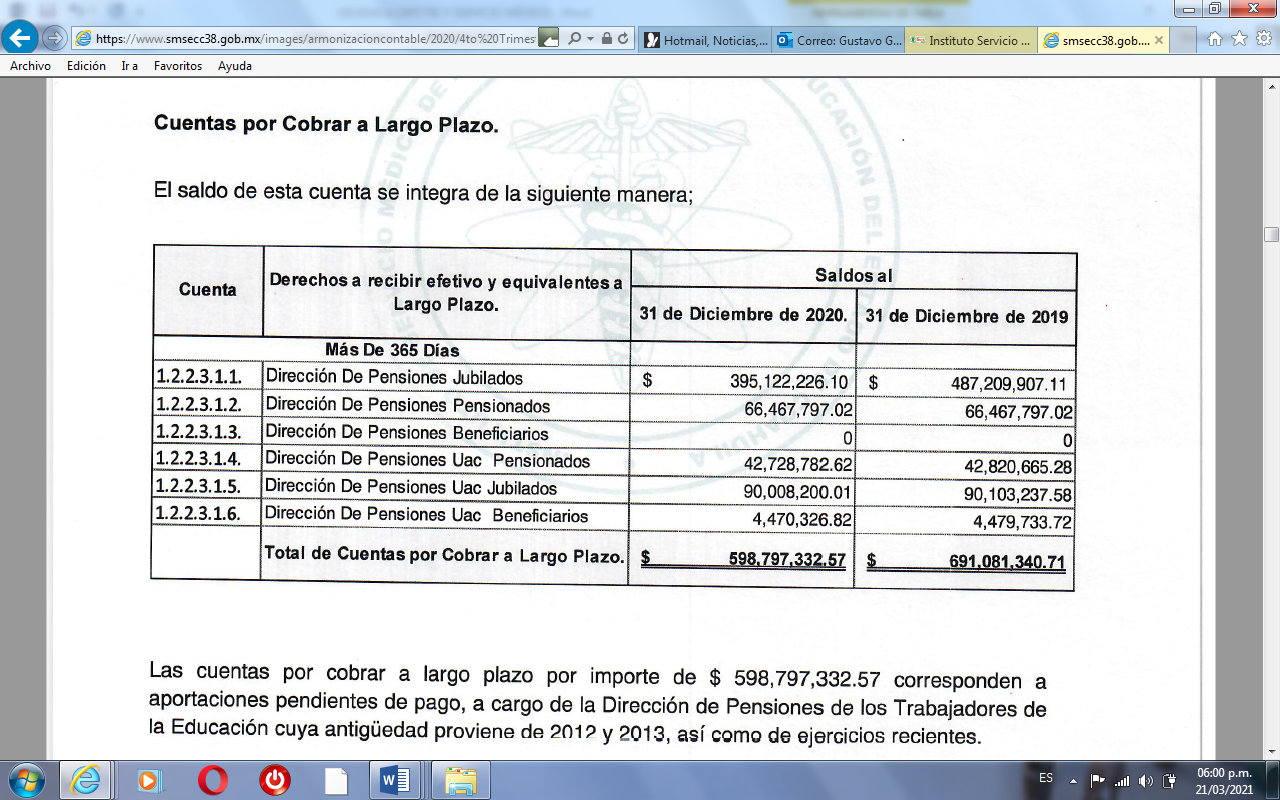 Adeudos a DIPETRE  que provienen desde 2008 y años recientes, por parte del Gobierno del estado, UAdeC, UAAAN y otras instituciones. 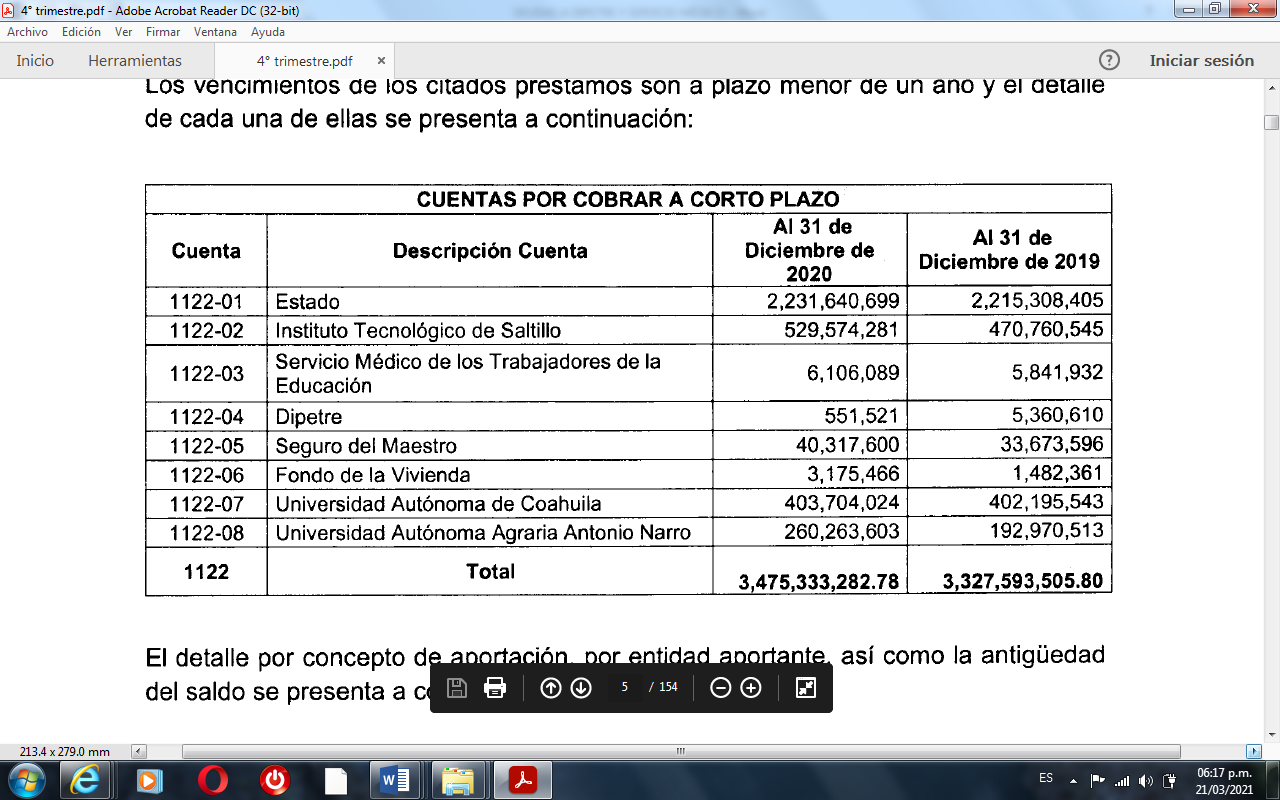 Estamos ante un caso muy grave y que tiene efectos continuados en el tiempo, es decir, las violaciones de derechos humanos y las consecuencias que sufren todos los días los profesores afectados y, si no hacemos algo, las sufrirán por años, ante la indolencia, negligencia e irresponsabilidad criminal de las autoridades que, debiendo hacer algo para resolver esta situación, no lo hacen.Por las razones expuestas, presentamos a esta soberanía la siguiente: Proposición con Puntos de AcuerdoQue, por las características del caso, solicitamos que sea resuelta en la vía de urgente y obvia resolución.Único. - Este H.  Pleno solicita al Titular del Ejecutivo del Estado que realice todas las acciones necesarias para que, a la brevedad, se cubran todos los adeudos que se mantienen con la Dirección de Pensiones de los Maestros y con su Servicio Médico.Asimismo, que se envíe un atento exhorto a la Fiscalía Especializada en Delitos por Hechos de Corrupción del Estado de Coahuila para agilizar las carpetas de investigación relacionadas con los desfalcos y actos de corrupción en perjuicio de las instituciones de seguridad social del magisterio coahuilense.Fundamos esta petición en los artículos 21, Fracción VI, 179, 180 y 182 de La Ley Orgánica del Congreso del Estado de Coahuila de Zaragoza. Saltillo, Coahuila, a 08 de junio de 2021.ATENTAMENTE“POR UNA PATRIA ORDENADA Y GENEROSA Y UNA VIDA MEJOR Y MÁS DIGNA PARA TODOS”GRUPO PARLAMENTARIO “CARLOS ALBERTO PÁEZ FALCÓN” DEL PARTIDO ACCIÓN NACIONAL._________________________DIP. RODOLFO GERARDO WALSS AURIOLES      ____________________					 __________________         DIP. MAYRA LUCILA 			       		   DIP. LUZ NATALIA          VALDÉS GONZÁLEZ			                        VIRGIL ORONAH. PLENO DEL CONGRESO DEL ESTADOP R E S E N T E.-La suscrita Diputada Yolanda Elizondo Maltos, del Grupo Parlamentario “Evaristo Pérez Arreola”, del Partido Unidad Democrática de Coahuila, con fundamento en lo dispuesto por los artículos 21 fracción VI, 179, 180, 181, 182 y demás relativos de la Ley Orgánica del Congreso del Estado Independiente, Libre y Soberano de Coahuila de Zaragoza, me permito someter a la consideración del H. Pleno, la presente Proposición con Punto de Acuerdo por el que se exhorta a la Secretaría de Economía, a la Secretaría del Trabajo y Previsión Social y a la Comisión Federal de Electricidad del Gobierno Federal a que inspeccionen, evalúen, supervisen y en caso de incumplir, se sancione a las empresas mineras que no tomen las medidas de seguridad para proteger y salvaguardar las vidas de los mineros y así evitar la repetición histórica de desastres dentro de las minas de carbón que tanto han causado dolor y sufrimiento a las familias en la Región Carbonífera en Coahuila, solicitando sea considerada de urgente y obvia resolución con base en la siguiente:EXPOSICIÓN DE MOTIVOSEl pasado viernes 4 de junio del presente año, aproximadamente a las 12:50 horas, ocurrió una gran tragedia en una mina de carbón que está ubicada en el Mineral de Rancherías, Municipio de Múzquiz, Coahuila. Las fuertes lluvias que hemos tenido en estos días, humedecieron la parte del tajo cercano a la mina, inundando tres de cinco túneles, colapsando y dejando atrapados a siete mineros: Damián Robles Arias de 27 años, del Ejido la Cuchilla;Mauricio Cortés de 24 años, del Ejido Rancherías;Humberto Rodríguez Ríos de 40 años, del Ejido La Mota;Gonzalo Cruz Marín de 53 años, del Ejido La Mota;Pedro Ramírez, del Ejido la Mota;Francisco Briseño de 24 años, del Ejido Rancherías.Estos mineros, salieron de sus casas sin saber lo que estaba por suceder. Desde el pasado 23 de octubre del 2020, la Organización Civil Familia Pasta de Conchos, informó mediante una misiva al titular de la Comisión Federal de Electricidad, que la mina de arrastre en la que ocurrió este penoso accidente, no contaba con las condiciones de seguridad necesarias para continuar operando, sin obtener una respuesta.Esta organización civil ha documentado las muertes de mineros con base en registros oficiales desde 1889:– En 1889, en la Mina 6, El Hondo, primer registro documentado de un siniestro en minas de carbón en el estado de Coahuila murieron y no fueron rescatados 300 mineros.En 1902, en la Mina 6, El Hondo, mueren 135 mineros;- 1907: Mina 1, Esperanzas, mueren 16 mineros;-1907: Mina Tiro Nacional, mueren 5 mineros;-1908: Mina 3, Rosita, mueren 200;-1908: Mina 2, Palaú, mueren 100 mineros;-1910: Mina 2, Esperanzas, mueren 300 mineros;-1921: Mina 6, Rosita, mueren 6 mineros;-1925: Mina 4, Palaú, mueren 41 mineros;-1934: Mina 6, Rosita, mueren 57 mineros;-1936: Mina 6, Rosita, mueren 36 mineros;-1938: Mina 6, Rosita, mueren 3 mineros;-1939: Mina 5, Palaú, mueren 67 mineros;-1939: Mina 6, Rosita, mueren 7 mineros;-1942: Mina 6, Rosita, en dos siniestros mueren 4 mineros;-1948: Mina 6, Rosita, muere 1 minero;-1953: Mina 6, Rosita, mueren 10 mineros;-1968, Mina Guadalupe 2 de Barroterán, mueren 2 mineros;-1969: Mina Guadalupe 2 y 3 de Barroterán, mueren 153 mineros;-1973: Mina Don Evaristo, mueren 6 mineros;-1976: Mina 6, Rosita, mueren 2; en ese mismo año, en la Mina Sabinas mueren 7 mineros;-1979 mueren en los pocitos de Agujia 10 mineros;-1980: mueren 4 en la Mina el Mezquite;-1988: Mina 4 y medio, mueren 37 mineros;-2001 mueren 12 mineros en La Morita;-2002: mueren 13 mineros en La Espuelita;-2006: mueren 63 mineros en Pasta de Conchos.-2011: mueren 4 mineros en La Esmeralda;-2012: mueren 6 mineros y un sobreviviente en Progreso;-2014: muere 1 minero en la mina IV.-2017: 5 mineros heridos y dos atrapados en Barroterán;-2021: 7 mineros atrapados en Múzquiz;En México contamos con leyes y normas que protegen no sólo el buen desarrollo y ambiente laboral de un minero, sino que también protegen su integridad física. En efecto, la Ley Minera, publicada en el Diario Oficial de la Federación el 26 de junio de 1992, en su artículo 7, establece las atribuciones de la Secretaría de Economía, señalando en su fracción IV, su participación con las dependencias competentes en la elaboración de las normas oficiales mexicanas y las normas mexicanas relativas a la industria minero-metalúrgica en materia de higiene y seguridad en las minas.El artículo 58, faculta a esa Secretaría para verificar el cumplimiento de los deberes y obligaciones que impone la Ley Minera, así como sancionar su inobservancia; por lo que la verificación del cumplimiento a que están sujetos los titulares de las concesiones de las empresas mineras, las encontramos establecidas en el artículo 53, en la que ordena a la Secretaría de Economía a realizar visitas de inspección a las instalaciones de las empresas y, específicamente en el artículo 43, fracción II, que advierte en su segundo párrafo que: “Si la visita de inspección que en su caso se practique revela peligro o daño inminente, la Secretaría dispondrá de inmediato la suspensión provisional de las obras y trabajos, al igual que las medidas de seguridad por adoptarse dentro del plazo que al efecto fije. De no cumplirse en el plazo señalado, ordenará la suspensión definitiva de tales obras y trabajos.”Por último, el artículo 54, impone las infracciones a las disposiciones de la presente Ley, mismas que se sancionarán con la cancelación de la concesión o asignación mineras o multa.Por otra parte, la Secretaría del Trabajo y Previsión Social, emitió la NOM-032-STPS-2008: Seguridad para Minas Subterráneas de Carbón, estableciéndose las condiciones y requisitos de seguridad en las instalaciones y funcionamiento de las minas subterráneas como es el caso, para prevenir riesgos a los trabajadores que laboren en ellas. Tales condiciones señalan por un lado, las medidas que se tienen que adoptar en equipos, maquinarias, instalaciones y dispositivos, por el otro, puntualizan el contenido de los procedimientos manuales, programas y planes de atención de emergencias que se deben utilizar para proporcionar la capacitación a los mineros que laboren en el interior de estas minas.Asimismo, la Secretaría del Trabajo y Previsión Social, emitió los “Requisitos Básicos de Seguridad Para Trabajar En Una Mina Subterránea de Carbón”, para que la empresa brinde a los mineros la seguridad laboral, su bienestar y salvaguarda de su integridad física.Los terribles hechos del pasado pudieron prevenirse, si las autoridades hicieran sólo lo que les corresponde, ni más, ni menos, y es que el trabajo que se desarrolla al interior de una mina, es considerado de alto riesgo y por ende en México, como ya señalamos en párrafos anteriores, contamos con leyes y normas que protegen a los mineros. Leyes y normas que no se respetan, de lo contrario, no habría estos accidentes.Por lo expuesto, se presenta ante esta Soberanía el siguiente:PUNTO DE ACUERDOÚNICO.- Se exhorta a la Secretaría de Economía, a la Secretaría del Trabajo y Previsión Social y a la Comisión Federal de Electricidad del Gobierno Federal a que inspeccionen, evalúen, supervisen y en caso de incumplir, se sancione a las empresas mineras que no tomen las medidas de seguridad para proteger y salvaguardar las vidas de los mineros y así evitar la repetición histórica de desastres dentro de las minas de carbón que tanto han causado dolor y sufrimiento a las familias en la Región Carbonífera en Coahuila.A T E N T A M E N T ESaltillo, Coahuila de Zaragoza, a 8 de junio de 2021.DIP. YOLANDA ELIZONDO MALTOSGRUPO PARLAMENTARIO “EVARISTO PÉREZ ARREOLA” DELPARTIDO UNIDAD DEMOCRÁTICA DE COAHUILAPROPOSICIÓN CON PUNTO DE ACUERDO QUE PRESENTA LA DIPUTADA LIZBETH OGAZON NAVA CONJUNTAMENTE CON LAS DIPUTADAS Y ÉL DIPUTADO INTEGRANTES DEL GRUPO PARLAMENTARIO movimiento de regeneración nacional DEL PARTIDO morena, PARA QUE SE ENVÍE ATENTO EXHORTO AL GOBIERNO MUNICIPAL DE SALTILLO CON EL OBJETO DE SOLICITAR MAS PRESENCIA POLICIACA EN LA COLONIA PARAJES DE SANTA ELENA CON EL FIN DE EVITAR EL INCREMENTO DE ROBOS REGISTRADOS.H. PLENO DEL CONGRESO DEL ESTADO DE COAHUILA DE ZARAGOZA P R E S E N T E.- La suscrita Diputada Lizbeth Ogazón Nava, conjuntamente con las demás Diputadas y Diputado integrantes del Grupo Parlamentario movimiento de regeneración nacional, del Partido morena, con fundamento en lo dispuesto por los artículos 21 fracción VI, 179, 180, 181, 182 y demás relativos de la Ley Orgánica del Congreso del Estado Independiente, Libre y Soberano de Coahuila de Zaragoza, nos permitimos presentar ante este H. Pleno del Congreso del Estado, la presente Proposición con Punto de Acuerdo, solicitando que la misma sea considerada de urgente y obvia resolución en base a las siguientes: C O N S I D E R A C I O N E SSegún información del Secretariado Ejecutivo del Sistema Nacional de Seguridad Pública (SESNSP), que se alimenta con información de la Fiscalía General del Estado (FGE) de Coahuila, el primer trimestre de este año registró un ligero repunte en el delito de robo a casa habitación en Saltillo. En los tres primeros meses de 2019 se contabilizaron 29 denuncias por el ilícito, de las cuales 27 fueron por hechos ocurridos sin violencia y dos con violencia. Ese año, la incidencia cerró con un total de 143 casos (134 sin violencia y nueve con violencia).Durante el primer trimestre de 2020 hubo una mínima disminución de los eventos, que sumaron 27, todos sin violencia. Ese año, la estadística culminó con 123 denuncias (114 sin violencia y nueve con violencia).Pero, en contraparte, enero, febrero y marzo de 2021 registraron 46 casos de robos a casa habitación, de los cuales 43 fueron con violencia y tres sin violencia, lo que significa un alza del 70 por ciento respecto al mismo periodo del año anterior.En la colonia Parajes de Santa Elena del municipio de Saltillo, Coahuila esta situación está llegando a niveles preocupantes, pues el robo incluso se ha vuelto hasta de focos que están en los exteriores de las casas. Incluso, las cámaras de video vigilancia de los vecinos han captado estos robos, y aun cuando los perpetuadores se percatan que son grabados, esto no les importa pues continúan sin inmutarse. ¿Es tanta su confianza en la impunidad para estar actuando de esta manera? ¿Es el descuido de la seguridad y vigilancia por parte de las corporaciones en este sector que ya ni se preocupan por ser captados?El problema con que persistan este tipo de delitos es que son un gran aliciente para seguir avanzando en la escala de violencia delictiva dentro del sector. Hoy pueden ser robos pero mañana estaremos hablando de homicidios, violaciones, secuestros, si es que no se da la atención necesaria. Los vecinos merecen sentirse seguros en sus propias calles, en su propia casa. Por lo anteriormente expuesto y con fundamento en lo dispuesto por los artículos 21 fracción VI, 179, 180, 181, 182 y demás relativos de la Ley Orgánica del Congreso del Estado Independiente, Libre y Soberano de Coahuila de Zaragoza, se presenta ante este H. Pleno del Congreso del Estado, solicitando que sea tramitado como de urgente y obvia resolución el siguiente:PUNTO DE ACUERDOÚNICO. SE EXHORTE AL GOBIERNO MUNICIPAL DE SALTILLO CON EL OBJETO DE SOLICITAR MAS PRESENCIA POLICIACA EN LA COLONIA PARAJES DE SANTA ELENA, CON EL FIN DE EVITAR EL INCREMENTO DE ROBOS REGISTRADOS.A T E N T A M E N T ESaltillo, Coahuila de Zaragoza, junio 8 de 2021Grupo Parlamentario de morenaDip. Lizbeth Ogazón NavaDip. Teresa De Jesús Meraz GarcíaDip. Laura Francisca Aguilar TabaresDip. Francisco Javier Cortez Gómez PROPOSICIÓN CON PUNTO DE ACUERDO QUE PRESENTA LA DIPUTADA EDNA ILEANA DÁVALOS ELIZONDO CONJUNTAMENTE CON LAS DIPUTADAS Y LOS DIPUTADOS INTEGRANTES DEL GRUPO PARLAMENTARIO “MIGUEL RAMOS ARIZPE” DEL PARTIDO REVOLUCIONARIO INSTITUCIONAL, CON EL OBJETO DE SOLICITAR DE MANERA RESPETUOSA A LA SECRETARÍA DE HACIENDA Y CRÉDITO PÚBLICO, ASÍ COMO A LA SECRETARÍA DE COMUNICACIONES Y TRANSPORTES PARA QUE EROGUEN LOS RECURSOS NECESARIOS PARA GARANTIZAR QUE LA AGENCIA FEDERAL DE AVIACIÓN CIVIL, CUENTE DE FORMA PERMANENTE CON LOS RECURSOS SUFICIENTES PARA OPERAR DE MANERA ÓPTIMA Y MÉXICO RECUPERE LA CATEGORÍA 1 EN MATERIA DE SEGURIDAD AÉREA.H. PLENO DEL CONGRESO DEL ESTADODE COAHUILA DE ZARAGOZAP R E S E N T E.-La suscrita Diputada Edna Ileana Dávalos Elizondo, conjuntamente con las demás Diputadas y Diputados integrantes del Grupo Parlamentario “Miguel Ramos Arizpe”, del Partido Revolucionario Institucional, con fundamento en lo dispuesto por los artículos 21 fracción VI, 179, 180, 181, 182 y demás relativos de la Ley Orgánica del Congreso del Estado Independiente, Libre y Soberano de Coahuila de Zaragoza, nos permitimos presentar a esta Soberanía, la presente Proposición con Punto de Acuerdo, solicitando sea considerada de urgente y obvia resolución en base a las siguientes:C O N S I D E R A C I O N E SLa aspiración para cualquier gobierno es que los habitantes dentro de su territorio puedan vivir bajo condiciones óptimas, así como con un nivel de vida digno. A nivel mundial, 783 millones de personas viven por debajo del umbral de pobreza internacional, situación que empeoró a raíz de la crisis sanitaria que afectó a todos los países, incluyendo al nuestro.Según el estudio del Consejo Nacional de Evaluación de la Política de Desarrollo Social (CONEVAL) para esclarecer los impactos de la crisis sanitaria en el bienestar de las personas, demostró que la pobreza extrema por ingresos aumentó 8% de marzo a junio del 2020, que en números representa alrededor de 10 millones de mexicanos que pasan a situación de pobreza extrema.Para ponerlo en contexto, en los meses de marzo a junio del 2020, una cantidad similar a tres veces toda la población de nuestro estado pasó a vivir bajo condiciones de pobreza extrema. Los cálculos realizados por la UNAM en conjunto con el Programa Universitario de Estudios del Desarrollo (PUED) muestran que el costo estimado que se requiere para ayudar solamente a las personas en condición de pobreza extrema es del 2.9% del presupuesto aprobado por este año en Cámara de Diputados.De no tomarse las medidas que amerita la situación, México pasará del 41.9% de la población en situación de pobreza al 49.5%, convirtiéndose en el cuarto país con la proporción más alta de población en pobreza en América Latina. Dicha población provendrá de los estratos medios, en donde se encuentran principalmente de los empleados de las PyMEs e industrias.Los mecanismos que pueden ayudar a evitar el aumento de personas en condiciones de pobreza pueden ser desde varios frentes, que en común comparten la condición necesaria, pero no suficiente, de generar un ambiente propicio para aumentar la inversión nacional y extranjera.Sin inversión, no podemos garantizar crecimiento económico y mucho menos mejorar la calidad de vida de las personas. Los programas sociales de los distintos órdenes de gobierno son de gran ayuda, pero sin empresas que generen riqueza e ingresos tanto para el gobierno como para las personas, son insostenibles tales apoyos.Coahuila se ha posicionado como una de las entidades con mayor captación de Inversión Extranjera Directa (IED). Su infraestructura, ubicación, la voluntad del Gobierno del Estado, encabezado por el Gobernador Miguel Ángel Riquelme Solís, así como la preparación y calidad de sus habitantes, han convertido a Coahuila en un polo para la atracción de empresas y creación de empleos, mismo que se ve reflejado en la calidad de vida de quienes aquí vivimos, pues se encuentran en nuestro estado las mejores ciudades para vivir por su seguridad y el bienestar de las personas que las habitan.No obstante, a pesar de la gran labor que realiza el Gobierno del Estado para que más inversiones lleguen a nuestra entidad y mantener el nivel de atracción de IED, así como los apoyos sociales y los apoyos a las PyMEs, cuidar la estabilidad en medio de la pandemia no es un tema que se deba tomar a la ligera. Cada acción que toman los órdenes de gobierno debe estar encaminada a abonar a las condiciones que finalmente garantizarán una mejor calidad de vida.Ramos Arizpe, representa un polo de inversión muy importante pues concentra el corredor industrial más grande de nuestro estado. La ubicación estratégica de este municipio, motor industrial de Coahuila, así como su infraestructura carretera y aérea son parte de las condiciones que lo hacen atractivo para las nuevas inversiones.A pesar de que la pandemia suspendió los vuelos comerciales desde el Aeropuerto Internacional Plan de Guadalupe, ubicado en dicha ciudad, los vuelos de carga se mantuvieron, recibiendo 1000 vuelos internacionales y nacionales con 9,585,426 toneladas de materiales para la industrial. La Administración Federal de Aviación de Estados Unidos, posiciona a cada país, en dos categorías, con base en el Programa de Evaluación de Seguridad Operacional de la Aviación Internacional, que evalúa las reglas de supervisión de la seguridad aérea de cada país, conforme a las normas de la Organización de Aviación Civil Internacional (OACI), es decir, revisa que la autoridad gubernamental en materia de aviación de cada país supervise de manera óptima la seguridad aérea.En México, la autoridad encargada de supervisar la seguridad aérea, así como, de emitir los lineamientos que son auditados por la FAA de Estados Unidos para otorgar la categoría, es la Agencia Federal de Aviación Civil, que depende de la Secretaría de Comunicaciones y Transportes y fue creada en 2019, durante la administración del presidente de México, Andrés Manuel López Obrador, y el titular de la Secretaría de Comunicaciones y Transportes (SCT), Javier Jiménez Espriú.Este organismo sustituyó a la Dirección General de Aeronáutica Civil y actualmente su director general es el General en retiro Carlos Antonio Rodríguez Munguía, quien es designado directamente por el presidente de la República. El director de este organismo tiene la responsabilidad directa de diseñar y proponer a la SCT las políticas y programas en materia de aviación civil y aeroportuaria.La reciente degradación de la calificación de seguridad aérea de México a categoría 2, impactará directamente a las nuevas inversiones en nuestra entidad, especialmente en Ramos Arizpe, pues las aerolíneas que vuelen a EE. UU. no podrán agregar nuevas rutas, ni modificar las existentes, tampoco podrán incorporar nuevas aeronaves ni aumentar o reducir sus frecuencias. Solamente 8 de 86 países se encuentran en categoría 2, Bangladesh, Curazao, Ghana, Malasia, Pakistán, Tailandia, Venezuela, la Organización de Estados del Caribe Oriental y ahora se suma a esta lista nuestro país.Las especulaciones acerca de la degradación a categoría 2, se han dado desde hace algunos meses, a pesar de que diversas organizaciones, como el Colegio de Pilotos Aviadores de México, habían evidenciado que la recién creada Agencia Federal de Aviación Civil, se encontraba limitada de recursos técnicos, económicos y humanos. Algo que ya había sucedido en 2010, cuando la FAA también disminuyó la calificación de México a categoría dos.Según cálculos de la propia agencia federal, se requieren de 150 millones de pesos para que nuestro país recupere la categoría 1. Por lo que, de manera respetuosa, solicitamos a través del presente punto de acuerdo con la Secretaría de Hacienda y Crédito Público, así como a la Secretaría de Comunicaciones y Transportes para que eroguen los recursos necesarios para garantizar que la Agencia Federal de Aviación Civil cuente de manera permanente con los recursos suficientes para realizar las labores que le corresponden.De esta manera, con lo anteriormente expuesto, garantizamos que los aeropuertos que se ubican en Torreón, Ramos Arizpe, Acuña y Frontera puedan aumentar en un futuro sus rutas aéreas a Estados Unidos, mismas que se encuentran suspendidas por la pandemia, así como garantizar que el transporte y tráfico de materiales como productos de las empresas no se vea afectado y pueda ampliarse.Por lo anteriormente expuesto y fundado, se presenta ante este Honorable Pleno, solicitando que sea tramitado como de urgente y obvia resolución el siguiente:PUNTO DE ACUERDOÚNICO. - SE SOLICITA DE MANERA RESPETUOSA A LA SECRETARÍA DE HACIENDA Y CRÉDITO PÚBLICO, ASÍ COMO A LA SECRETARÍA DE COMUNICACIONES Y TRANSPORTES PARA QUE EROGUEN LOS RECURSOS NECESARIOS PARA GARANTIZAR QUE LA AGENCIA FEDERAL DE AVIACIÓN CIVIL CUENTE DE FORMA PERMANENTE CON LOS RECURSOS SUFICIENTES PARA OPERAR DE MANERA ÓPTIMA Y MÉXICO RECUPERE LA CATEGORÍA 1 EN MATERIA DE SEGURIDAD AÉREA.A T E N T A M E N T ESaltillo, Coahuila de Zaragoza, a 8 de junio de 2021.DIP. EDNA ILEANA DÁVALOS ELIZONDODEL GRUPO PARLAMENTARIO “MIGUEL RAMOS ARIZPE”, DEL PARTIDO REVOLUCIONARIO INSTITUCIONAL.CONJUNTAMENTE CON LAS DEMÁS DIPUTADAS Y DIPUTADOS INTEGRANTES DEL GRUPO PARLAMENTARIIO “MIGUEL RAMOS ARIZPE” DEL PARTIDO REVOLUCIONARIO INSTITUCIONAL.PROPOSICIÓN CON PUNTO DE ACUERDO QUE PRESENTA LA DIPUTADA MARTHA LOERA ARÁMBULA, CONJUNTAMENTE CON LAS DIPUTADAS Y LOS DIPUTADOS DEL GRUPO PARLAMENTARIO "MIGUEL RAMOS ARIZPE", DEL PARTIDO REVOLUCIONARIO INSTITUCIONAL, CON EL OBJETO DE EXHORTAR RESPETUOSAMENTE A LA FISCALÍA GENERAL DE LA REPÚBLICA ASÍ COMO A LA SECRETARÍA DE SEGURIDAD Y PROTECCIÓN CIUDADANA PARA QUE IMPLEMENTEN LAS MEDIDAS NECESARIAS PARA PREVENIR, INVESTIGAR Y SANCIONAR LAS REDES DE ABUSO SEXUAL INFANTIL QUE HAN SIDO DENUNCIDAS POR ORGANISMOS DE LA SOCIEDAD CIVIL.H. CONGRESO DEL ESTADODE COAHUILA DE ZARAGOZA.P R E S E N T E.-La suscrita, conjuntamente con las Diputadas y los Diputados integrantes del Grupo Parlamentario “Miguel Ramos Arizpe”, del Partido Revolucionario Institucional, con fundamento en lo dispuesto por los artículos 21 fracción VI, 179, 180, 181, 182 y demás relativos de la Ley Orgánica del Congreso del Estado Independiente, Libre y Soberano de Coahuila de Zaragoza, así como los artículos 16 fracción IV, 45 fracción IV, V y VI del Reglamento Interior y de Prácticas Parlamentarias del Congreso del Estado Libre e Independiente de Coahuila de Zaragoza nos permitimos presentar a esta Soberanía, la presente Proposición con Punto de Acuerdo, en base a las siguientes:CONSIDERACIONESRecientemente la Defensoría de los Derechos de la Infancia AC, organización de la sociedad civil con presencia nacional, ha denunciado que existe una red de abuso sexual de niños, niñas y adolescentes en al menos siete estados de la República. Según esta organización, en escuelas públicas y privadas han operado grupos delictivos dedicados a la explotación sexual infantil organizada, en los que participan maestros, directivos, personal administrativo y de intendencia que han abusado de niños dentro y fuera de los planteles, y los han videograbado con fines de pornografía en línea.En su informe titulado “Es un secreto”, miembros de la organización sostienen que: “se trata de patrones delictivos marcados por acciones organizadas entre varios adultos y perpetradas de manera masiva dentro de un plantel escolar”.Las entidades donde se han documentado y llevado a tribunales estos casos son la Ciudad de México, Estado de México, Jalisco, Baja California, Morelos, San Luis Potosí y Oaxaca. Sin embargo, el informe refiere que existe centenar de casos más en los cuales hubo denuncias de abusos a menores en escuelas, pero no hay datos ciertos sobre si hubo detenidos, si se siguen investigando tales hechos o si  quedaron en la impunidad.La organización también ha documentado, a lo largo de las últimas dos décadas, más de 100 casos de menores entre las víctimas de estos grupos. El informe indica: “Numerosos preescolares y primarias han sido capturados y utilizados como espacios para la comisión de delitos de explotación sexual infantil en línea”. Dentro del estudio se hace una lista de los tipos de abuso más utilizados por estas bandas delincuenciales, entre ellos: tocamientos indebidos, violación equiparada, maestros exhibiéndose en situaciones sexuales, pornografía, y agresiones físicas y sexuales.La protección de las niñas y niños es una obligación que el Estado Mexicano debe garantizar derivada tanto de la Constitución como de los  tratados internacionales, como lo es la Convención sobre los Derechos del Niño.  Así el artículo 4º constitucional en su párrafo 10, sostiene que:“En todas las decisiones y actuaciones del Estado se velará y cumplirá con el principio del interés superior de la niñez, garantizando de manera plena sus derechos. Los niños y las niñas tienen derecho a la satisfacción de sus necesidades de alimentación, salud, educación y sano esparcimiento para su desarrollo integral. Este principio deberá guiar el diseño, ejecución, seguimiento y evaluación de las políticas públicas dirigidas a la niñez”. Asimismo el artículo 3.2 de la Convención sobre los Derechos del Niño, firmada y ratificada por México, establece que: “Los Estados Partes se comprometen a asegurar al niño la protección y el cuidado que sean necesarios para su bienestar, teniendo en cuenta los derechos y deberes de sus padres, tutores u otras personas responsables de él ante la ley y, con ese fin, tomarán todas las medidas legislativas y administrativas adecuadas”.En esa tesitura, es primordial que autoridades actúen de la manera más  pronta y expedita, cuando tienen conocimiento de hechos tan graves como el abuso infantil, pues el interés superior de la niñez es un imperativo para todas las autoridades y constituye un ataque a uno de los grupos en situación de vulnerabilidad que debe ser el más protegido, pues son desde luego el futuro de nuestro país. Con base en lo anterior, desde este Congreso del Estado queremos hacer un atento llamado a todas las autoridades de procuración de justicia del país, pero principalmente a la Fiscalía General de la República y a la Secretaría de Seguridad y Protección Ciudadana, para que de manera coordinada con las instituciones de seguridad de los estados, implementen medidas para prevenir el delito de abuso sexual infantil, investigar y desmantelar las redes de abuso que existen en diferentes estados del país, sancionar a los responsables y buscar una reparación integral del daño causado. Pues como ya lo mencionamos la protección de la niñez es un tema relevante que no puede dejarse pasar de largo.Por lo anteriormente expuesto y fundado, se presenta ante este Honorable Pleno del Congreso, el siguiente:PUNTO DE ACUERDOÚNICO.- Se exhorta respetuosamente a la Fiscalía General de la República y  a la Secretaría de Seguridad y Protección Ciudadana, para que conforme a sus atribuciones y competencias, y en coordinación con las dependencias dedicadas a la seguridad pública y la procuración de justicia de las entidades federativas, implementen las medidas necesarias para prevenir el delito de abuso sexual infantil, investigar y desmantelar las redes de abuso que existen en diferentes estados y que han sido denunciadas por las organizaciones de la sociedad civil, sancionar a los responsables y buscar una reparación integral del daño causado.A T E N T A M E N T ESaltillo, Coahuila de Zaragoza, a  8 de junio de 2021DIP.  MARTHA LOERA ARÁMBULADEL GRUPO PARLAMENTARIO “MIGUEL RAMOS ARIZPE”, DEL PARTIDO REVOLUCIONARIO INSTITUCIONALCONJUNTAMENTE CON LAS DEMAS DIPUTADAS Y LOS DIPUTADOS INTEGRANTES DELGRUPO PARLAMENTARIO “MIGUEL RAMOS ARIZPE”,DEL PARTIDO REVOLUCIONARIO INSTITUCIONAL.PROPOSICIÓN CON PUNTO DE ACUERDO QUE PRESENTA LA DIPUTADA LIZBETH OGAZON NAVA CONJUNTAMENTE CON LAS DIPUTADAS Y ÉL DIPUTADO INTEGRANTES DEL GRUPO PARLAMENTARIO movimiento de regeneración nacional DEL PARTIDO morena, PARA QUE SE ENVÍE ATENTO EXHORTO A LOS 38 MUNICIPIOS DEL ESTADO DE COAHUILA DE ZARAGOZA, CON EL OBJETO DE QUE SE REALICEN NUEVAS POLÍTICAS PÚBLICAS, PARA REDUCIR EL ÍNDICE DE PEATONES LESIONADOS POR VEHÍCULOS. H. PLENO DEL CONGRESO DEL ESTADO DE COAHUILA DE ZARAGOZA P R E S E N T E.- La suscrita Diputada Lizbeth Ogazón Nava, conjuntamente con las demás Diputadas y él Diputado integrantes del Grupo Parlamentario movimiento de regeneración nacional, del Partido morena, con fundamento en lo dispuesto por los artículos 21 fracción VI, 179, 180, 181, 182 y demás relativos de la Ley Orgánica del Congreso del Estado Independiente, Libre y Soberano de Coahuila de Zaragoza, nos permitimos presentar ante este H. Pleno del Congreso del Estado, la presente Proposición con Punto de Acuerdo, solicitando que la misma sea considerada de urgente y obvia resolución en base a las siguientes: C O N S I D E R A C I O N E SA nivel nacional las cifras oficiales indican que entre 15 y 16 mil mexicanos fallecen cada año por atropellamientos, choques, caídas y volcaduras. Sin embargo, en vez de considerarla una emergencia social, se ha normalizado tanto en la opinión pública que necesitamos convencer a todos los gobernantes que lo que sucede no es normal ni aceptable.En Coahuila La Ley de Transporte y Movilidad Sustentable en el artículo 7 le otorga prioridad al peatón en la utilización de las vías públicas urbanas, sin embargo, dicho principio se viola pues ni los propietarios ni el Municipio se hacen cargo de reparar la infraestructura.Al no repararse se obliga al peatón a ponerse en riesgo, así nos lo dicen las cifras pues solo en el año 2019, de acuerdo a datos obtenidos del observatorio “Ni una muerte vial más”, Coahuila ocupó el onceavo lugar nacional con el mayor número de fallecidos por atropellamiento con 59 decesos en ese año.En 2021, la cifra sigue siendo caótica pues 92 peatones han resultado lesionados en las últimas cinco semanas en Coahuila; según la estadística en promedio al día hay 1.14 casos de peatones lesionados en lo que va de este año. Es necesario avanzar hacia políticas públicas comprehensivas que incidan sobre los principales factores de riesgo para que éstas  se apliquen con rigor mediante acciones de vigilancia y control policial. Es tiempo de detener el alto número de muertos, discapacitados y lesionados a consecuencia de los accidentes mediante acciones integrales, sistemáticas, incluyentes, multisectoriales y basadas en evidencia científica. Sin duda llevará tiempo y muchos esfuerzos coordinados, pero el resultado será la protección de la vida de los usuarios de las vialidades y con ello contribuiremos a avanzar hacia un Coahuila incluyente.Por lo anteriormente expuesto y con fundamento en lo dispuesto por los artículos 21 fracción VI, 179, 180, 181, 182 y demás relativos de la Ley Orgánica del Congreso del Estado Independiente, Libre y Soberano de Coahuila de Zaragoza, se presenta ante este H. Pleno del Congreso del Estado, solicitando que sea tramitado como de urgente y obvia resolución el siguiente:PUNTO DE ACUERDOÚNICO.SE ENVÍE ATENTO EXHORTO A LOS 38 MUNICIPIOS DEL ESTADO DE COAHUILA DE ZARAGOZA, CON EL OBJETO DE QUE SE REALICEN NUEVAS POLÍTICAS PÚBLICAS PARA REDUCIR EL ÍNDICE DE PEATONES LESIONADOS POR VEHÍCULOS. A T E N T A M E N T ESaltillo, Coahuila de Zaragoza, junio 8 de 2021Grupo Parlamentario de morena Dip. Lizbeth Ogazón NavaDip. Teresa De Jesús Meraz GarcíaDip. Laura Francisca Aguilar TabaresDip. Francisco Javier Cortez GómezDIP. MARÍA EUGENIA GUADALUPE CALDERÓN AMEZCUADIP. MARÍA ESPERANZA CHAPA GARCÍADIP. JESÚS MARÍA MONTEMAYOR GARZADIP. JORGE ANTONIO ABDALA SERNADIP. MARÍA GUADALUPE OYERVIDES VALDÉZDIP.  RICARDO LÓPEZ CAMPOSDIP. RAÚL ONOFRE CONTRERASDIP. OLIVIA MARTÍNEZ LEYVADIP. EDUARDO OLMOS CASTRODIP. MARIO CEPEDA RAMÍREZDIP. HECTOR HUGO DÁVILA PRADODIP. EDNA ILEANA DÁVALOS ELIZONDODIP. LUZ ELENA GUADALUPE MORALES NÚÑEZDIP. MARÍA BARBARA CEPEDA BOHERINGERDIP. ÁLVARO MOREIRA VALDÉSDIP. ÁLVARO MOREIRA VALDÉSDIP. ÁLVARO MOREIRA VALDÉSINSTITUCIÓNSaldo al 2020Saldo al 2019Saldo al 2018Saldo al 2017UAAAN38,766,125.7220,189,578.774,145,576.001,400,021.00UAC35,505,250.1529,227,878.5011,297,797.053,096,190.00TECNOLOGICO 3,994,126.645,547,809.942,879,799.002,059,317.00FOVI. SECC.381,017,918.796,668,210.36477,771.00750,898.00SEGURO DEL MAESTRO 3,991,240.52750,580.73279,704.003,999.353.00JUBILADOS UAC 3,189,868.683,138,869.573,295,740.000PENSIONADOS UAC 1,817,939.781,717,233.711,625,351.000BENEFICIARIOS UAC66,356,55PENSIONADOS UAAAN77,648.65     22,784.0812,460.000JUBILADOS UAAAN17,958.0924,094.39DIP. MARÍA EUGENIA GUADALUPE CALDERÓN AMEZCUADIP. MARÍA ESPERANZA CHAPA GARCÍADIP. JESÚS MARÍA MONTEMAYOR GARZADIP. JORGE ANTONIO ABDALA SERNADIP. MARÍA GUADALUPE OYERVIDES VALDÉZDIP.  RICARDO LÓPEZ CAMPOSDIP. RAÚL ONOFRE CONTRERASDIP. OLIVIA MARTÍNEZ LEYVADIP. EDUARDO OLMOS CASTRODIP. MARIO CEPEDA RAMÍREZDIP. HECTOR HUGO DÁVILA PRADODIP. LUZ ELENA GUADALUPE MORALES NÚÑEZDIP. MARÍA BARBARA CEPEDA BOHERINGERDIP. MARTHA LOERA ARÁMBULADIP. ÁLVARO MOREIRA VALDÉSDIP. ÁLVARO MOREIRA VALDÉSDIP. ÁLVARO MOREIRA VALDÉSDIP. MARÍA EUGENIA GUADALUPE CALDERÓN AMEZCUADIP. MARÍA ESPERANZA CHAPA GARCÍADIP. JESÚS MARÍA MONTEMAYOR GARZADIP. JORGE ANTONIO ABDALA SERNADIP. MARÍA GUADALUPE OYERVIDES VALDÉZDIP.  RICARDO LÓPEZ CAMPOSDIP. RAÚL ONOFRE CONTRERASDIP. OLIVIA MARTÍNEZ LEYVADIP. EDUARDO OLMOS CASTRODIP. MARIO CEPEDA RAMÍREZDIP. HECTOR HUGO DÁVILA PRADODIP. EDNA ILEANA DÁVALOS ELIZONDODIP. LUZ ELENA GUADALUPE MORALES NÚÑEZDIP. MARÍA BARBARA CEPEDA BOHERINGERDIP. ÁLVARO MOREIRA VALDÉSDIP. ÁLVARO MOREIRA VALDÉSDIP. ÁLVARO MOREIRA VALDÉS